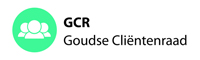 verslag besluitenlijstverslag besluitenlijstverslag besluitenlijstverslag besluitenlijstverslag besluitenlijstVergaderingVergadering23 november 2023, 10:30 – 12:30 uurlocatie: inloophuis DominoAanwezig Verhinderd GASDNotulistAanwezig Verhinderd GASDNotulistTon de Korte (voorzitter)Lucia Liefaart (penningmeester)Jon van LangeveldColette van der WeesGuido PrinsenbergPaul WiltenburgAleida HuismanArjola KettingAnouk van der VijghYvonne MuijsCarla Weller (digitaal)Adriaan Horrevorts (secretaris), Cora Boxma,  Paula de WaalLinda BootTonny SluijsTon de Korte (voorzitter)Lucia Liefaart (penningmeester)Jon van LangeveldColette van der WeesGuido PrinsenbergPaul WiltenburgAleida HuismanArjola KettingAnouk van der VijghYvonne MuijsCarla Weller (digitaal)Adriaan Horrevorts (secretaris), Cora Boxma,  Paula de WaalLinda BootTonny SluijsTon de Korte (voorzitter)Lucia Liefaart (penningmeester)Jon van LangeveldColette van der WeesGuido PrinsenbergPaul WiltenburgAleida HuismanArjola KettingAnouk van der VijghYvonne MuijsCarla Weller (digitaal)Adriaan Horrevorts (secretaris), Cora Boxma,  Paula de WaalLinda BootTonny SluijsTon de Korte (voorzitter)Lucia Liefaart (penningmeester)Jon van LangeveldColette van der WeesGuido PrinsenbergPaul WiltenburgAleida HuismanArjola KettingAnouk van der VijghYvonne MuijsCarla Weller (digitaal)Adriaan Horrevorts (secretaris), Cora Boxma,  Paula de WaalLinda BootTonny SluijsNrNotulen/ActiepuntenNotulen/ActiepuntenNotulen/ActiepuntenNotulen/ActiepuntenNotulen/Actiepuntendoordoorgereed1.Korte introductie over het inloophuis DominoVoorzitter heet Jonneke en Willeke van harte welkom. Beiden zijn coördinatoren bij het inloophuis Domino, waarna Jonneke uitlegt wat Domino zoal doet:“Inloophuis Domino is open van maandag tot en met donderdag van 15:00 tot 22:00 uur. Bezoekers lopen dan binnen voor een kopje koffie, een praatje, een spelletje, de krant lezen of een luisterend oor. Om 17:30 uur serveren wij een warme maaltijd, bestaande uit 3 gangen, waarvoor bezoekers zich vooraf moeten opgeven. Dat kan tot 16:00 uur. Daarnaast zijn we op dinsdag ook nog open van 11:30 tot 13:30 voor een warme maaltijd voor senioren (55+) en op vrijdag van 10:00 tot 12:00 uur voor een koffieochtend. Bezoekers komen hier voor warmte. Sommige bezoekers voelen zich alleen (bijvoorbeeld door het verliezen van hun partner), andere bezoekers hebben het zwaar (bijvoorbeeld rugzak vol psychische problemen). Hier mogen ze zijn. Wij weten niet wat er allemaal aan de hand is, maar zien wij wel de persoon. Ik werk hier nu een jaar en vind het ontzettend knap zoals er een huiselijke sfeer neergezet wordt. Bij de maaltijd is het bijvoorbeeld net of je thuis aan de tafel zit. Met alle lolletjes en gedoetjes die er in een gezin zijn. Maar dan wel met 32 mensen aan tafel! Dit alles wordt neergezet door zo’n 100 vrijwilligers. We hebben gastheren en -vrouwen die in de middag en de avond de bezoekers ontvangen. We hebben koks en kokshulpen die voor een bescheiden budget de maaltijd bereiden. We hebben best veel nieuwe vrijwilligers, tegelijkertijd ook best veel vrijwilligers die moeten stoppen. Op het moment zoeken we 4 koks, 2 voor de avondmaaltijd, 2 voor de seniorenmaaltijd. Ik vind het bijzonder dat zo veel vrijwilligers zo lang bij Domino zijn. Morgenavond, op de medewerkersavond, zetten we 3 vrijwilligers in het zonnetje die 10 jaar vrijwilliger zijn bij Domino.Domino is 25 jaar geleden door meerdere kerken in Gouda opgericht vanuit de wens er te zijn voor de medemens, niet om te evangeliseren. Het gaat dus om de christelijke levenshouding en dat wordt gevoeld en gewaardeerd door de bezoekers. Het enige tastbare is het gebed of gedicht aan het begin en einde van de maaltijd. Elke vrijwilliger vult dat op eigen wijze in. De rijkdom aan kleuren daarin is zo waardevol. En het is zo bijzonder dat de vrijwilligers dat met elkaar neer weten te zetten.Het pand waarin Domino zich bevindt, is ook bijzonder. Het is van stichting de Haven. Voor in het pand, op de begane grond bevinden zich de diaconaal consulenten. Bovenin bevindt zich stichting de Reling waar jongeren, die het thuis niet meer redden, mogen wonen en in een jaar worden voorbereid op zelfstandig wonen. De middelste verdieping gaat verbouwd worden en naast ons ook, daar gaat stichting De Hoop studio’s aanbieden (vers van de pers).Tenslotte vraagt Jonneke wat de GCR van Domino verwacht?” Vanuit de GCR worden de volgende opmerkingen gemaakt:ook jongeren gaan zich steeds meer eenzaam voelenen steeds meer jongeren raken dakloospassen de doelgroepen dan nog wel bij elkaar?er is interesse om vrijwilliger te worden.Voorzitter dankt Jonneke voor de gastvrijheid bij Domino en haar toelichting.Korte introductie over het inloophuis DominoVoorzitter heet Jonneke en Willeke van harte welkom. Beiden zijn coördinatoren bij het inloophuis Domino, waarna Jonneke uitlegt wat Domino zoal doet:“Inloophuis Domino is open van maandag tot en met donderdag van 15:00 tot 22:00 uur. Bezoekers lopen dan binnen voor een kopje koffie, een praatje, een spelletje, de krant lezen of een luisterend oor. Om 17:30 uur serveren wij een warme maaltijd, bestaande uit 3 gangen, waarvoor bezoekers zich vooraf moeten opgeven. Dat kan tot 16:00 uur. Daarnaast zijn we op dinsdag ook nog open van 11:30 tot 13:30 voor een warme maaltijd voor senioren (55+) en op vrijdag van 10:00 tot 12:00 uur voor een koffieochtend. Bezoekers komen hier voor warmte. Sommige bezoekers voelen zich alleen (bijvoorbeeld door het verliezen van hun partner), andere bezoekers hebben het zwaar (bijvoorbeeld rugzak vol psychische problemen). Hier mogen ze zijn. Wij weten niet wat er allemaal aan de hand is, maar zien wij wel de persoon. Ik werk hier nu een jaar en vind het ontzettend knap zoals er een huiselijke sfeer neergezet wordt. Bij de maaltijd is het bijvoorbeeld net of je thuis aan de tafel zit. Met alle lolletjes en gedoetjes die er in een gezin zijn. Maar dan wel met 32 mensen aan tafel! Dit alles wordt neergezet door zo’n 100 vrijwilligers. We hebben gastheren en -vrouwen die in de middag en de avond de bezoekers ontvangen. We hebben koks en kokshulpen die voor een bescheiden budget de maaltijd bereiden. We hebben best veel nieuwe vrijwilligers, tegelijkertijd ook best veel vrijwilligers die moeten stoppen. Op het moment zoeken we 4 koks, 2 voor de avondmaaltijd, 2 voor de seniorenmaaltijd. Ik vind het bijzonder dat zo veel vrijwilligers zo lang bij Domino zijn. Morgenavond, op de medewerkersavond, zetten we 3 vrijwilligers in het zonnetje die 10 jaar vrijwilliger zijn bij Domino.Domino is 25 jaar geleden door meerdere kerken in Gouda opgericht vanuit de wens er te zijn voor de medemens, niet om te evangeliseren. Het gaat dus om de christelijke levenshouding en dat wordt gevoeld en gewaardeerd door de bezoekers. Het enige tastbare is het gebed of gedicht aan het begin en einde van de maaltijd. Elke vrijwilliger vult dat op eigen wijze in. De rijkdom aan kleuren daarin is zo waardevol. En het is zo bijzonder dat de vrijwilligers dat met elkaar neer weten te zetten.Het pand waarin Domino zich bevindt, is ook bijzonder. Het is van stichting de Haven. Voor in het pand, op de begane grond bevinden zich de diaconaal consulenten. Bovenin bevindt zich stichting de Reling waar jongeren, die het thuis niet meer redden, mogen wonen en in een jaar worden voorbereid op zelfstandig wonen. De middelste verdieping gaat verbouwd worden en naast ons ook, daar gaat stichting De Hoop studio’s aanbieden (vers van de pers).Tenslotte vraagt Jonneke wat de GCR van Domino verwacht?” Vanuit de GCR worden de volgende opmerkingen gemaakt:ook jongeren gaan zich steeds meer eenzaam voelenen steeds meer jongeren raken dakloospassen de doelgroepen dan nog wel bij elkaar?er is interesse om vrijwilliger te worden.Voorzitter dankt Jonneke voor de gastvrijheid bij Domino en haar toelichting.Korte introductie over het inloophuis DominoVoorzitter heet Jonneke en Willeke van harte welkom. Beiden zijn coördinatoren bij het inloophuis Domino, waarna Jonneke uitlegt wat Domino zoal doet:“Inloophuis Domino is open van maandag tot en met donderdag van 15:00 tot 22:00 uur. Bezoekers lopen dan binnen voor een kopje koffie, een praatje, een spelletje, de krant lezen of een luisterend oor. Om 17:30 uur serveren wij een warme maaltijd, bestaande uit 3 gangen, waarvoor bezoekers zich vooraf moeten opgeven. Dat kan tot 16:00 uur. Daarnaast zijn we op dinsdag ook nog open van 11:30 tot 13:30 voor een warme maaltijd voor senioren (55+) en op vrijdag van 10:00 tot 12:00 uur voor een koffieochtend. Bezoekers komen hier voor warmte. Sommige bezoekers voelen zich alleen (bijvoorbeeld door het verliezen van hun partner), andere bezoekers hebben het zwaar (bijvoorbeeld rugzak vol psychische problemen). Hier mogen ze zijn. Wij weten niet wat er allemaal aan de hand is, maar zien wij wel de persoon. Ik werk hier nu een jaar en vind het ontzettend knap zoals er een huiselijke sfeer neergezet wordt. Bij de maaltijd is het bijvoorbeeld net of je thuis aan de tafel zit. Met alle lolletjes en gedoetjes die er in een gezin zijn. Maar dan wel met 32 mensen aan tafel! Dit alles wordt neergezet door zo’n 100 vrijwilligers. We hebben gastheren en -vrouwen die in de middag en de avond de bezoekers ontvangen. We hebben koks en kokshulpen die voor een bescheiden budget de maaltijd bereiden. We hebben best veel nieuwe vrijwilligers, tegelijkertijd ook best veel vrijwilligers die moeten stoppen. Op het moment zoeken we 4 koks, 2 voor de avondmaaltijd, 2 voor de seniorenmaaltijd. Ik vind het bijzonder dat zo veel vrijwilligers zo lang bij Domino zijn. Morgenavond, op de medewerkersavond, zetten we 3 vrijwilligers in het zonnetje die 10 jaar vrijwilliger zijn bij Domino.Domino is 25 jaar geleden door meerdere kerken in Gouda opgericht vanuit de wens er te zijn voor de medemens, niet om te evangeliseren. Het gaat dus om de christelijke levenshouding en dat wordt gevoeld en gewaardeerd door de bezoekers. Het enige tastbare is het gebed of gedicht aan het begin en einde van de maaltijd. Elke vrijwilliger vult dat op eigen wijze in. De rijkdom aan kleuren daarin is zo waardevol. En het is zo bijzonder dat de vrijwilligers dat met elkaar neer weten te zetten.Het pand waarin Domino zich bevindt, is ook bijzonder. Het is van stichting de Haven. Voor in het pand, op de begane grond bevinden zich de diaconaal consulenten. Bovenin bevindt zich stichting de Reling waar jongeren, die het thuis niet meer redden, mogen wonen en in een jaar worden voorbereid op zelfstandig wonen. De middelste verdieping gaat verbouwd worden en naast ons ook, daar gaat stichting De Hoop studio’s aanbieden (vers van de pers).Tenslotte vraagt Jonneke wat de GCR van Domino verwacht?” Vanuit de GCR worden de volgende opmerkingen gemaakt:ook jongeren gaan zich steeds meer eenzaam voelenen steeds meer jongeren raken dakloospassen de doelgroepen dan nog wel bij elkaar?er is interesse om vrijwilliger te worden.Voorzitter dankt Jonneke voor de gastvrijheid bij Domino en haar toelichting.Korte introductie over het inloophuis DominoVoorzitter heet Jonneke en Willeke van harte welkom. Beiden zijn coördinatoren bij het inloophuis Domino, waarna Jonneke uitlegt wat Domino zoal doet:“Inloophuis Domino is open van maandag tot en met donderdag van 15:00 tot 22:00 uur. Bezoekers lopen dan binnen voor een kopje koffie, een praatje, een spelletje, de krant lezen of een luisterend oor. Om 17:30 uur serveren wij een warme maaltijd, bestaande uit 3 gangen, waarvoor bezoekers zich vooraf moeten opgeven. Dat kan tot 16:00 uur. Daarnaast zijn we op dinsdag ook nog open van 11:30 tot 13:30 voor een warme maaltijd voor senioren (55+) en op vrijdag van 10:00 tot 12:00 uur voor een koffieochtend. Bezoekers komen hier voor warmte. Sommige bezoekers voelen zich alleen (bijvoorbeeld door het verliezen van hun partner), andere bezoekers hebben het zwaar (bijvoorbeeld rugzak vol psychische problemen). Hier mogen ze zijn. Wij weten niet wat er allemaal aan de hand is, maar zien wij wel de persoon. Ik werk hier nu een jaar en vind het ontzettend knap zoals er een huiselijke sfeer neergezet wordt. Bij de maaltijd is het bijvoorbeeld net of je thuis aan de tafel zit. Met alle lolletjes en gedoetjes die er in een gezin zijn. Maar dan wel met 32 mensen aan tafel! Dit alles wordt neergezet door zo’n 100 vrijwilligers. We hebben gastheren en -vrouwen die in de middag en de avond de bezoekers ontvangen. We hebben koks en kokshulpen die voor een bescheiden budget de maaltijd bereiden. We hebben best veel nieuwe vrijwilligers, tegelijkertijd ook best veel vrijwilligers die moeten stoppen. Op het moment zoeken we 4 koks, 2 voor de avondmaaltijd, 2 voor de seniorenmaaltijd. Ik vind het bijzonder dat zo veel vrijwilligers zo lang bij Domino zijn. Morgenavond, op de medewerkersavond, zetten we 3 vrijwilligers in het zonnetje die 10 jaar vrijwilliger zijn bij Domino.Domino is 25 jaar geleden door meerdere kerken in Gouda opgericht vanuit de wens er te zijn voor de medemens, niet om te evangeliseren. Het gaat dus om de christelijke levenshouding en dat wordt gevoeld en gewaardeerd door de bezoekers. Het enige tastbare is het gebed of gedicht aan het begin en einde van de maaltijd. Elke vrijwilliger vult dat op eigen wijze in. De rijkdom aan kleuren daarin is zo waardevol. En het is zo bijzonder dat de vrijwilligers dat met elkaar neer weten te zetten.Het pand waarin Domino zich bevindt, is ook bijzonder. Het is van stichting de Haven. Voor in het pand, op de begane grond bevinden zich de diaconaal consulenten. Bovenin bevindt zich stichting de Reling waar jongeren, die het thuis niet meer redden, mogen wonen en in een jaar worden voorbereid op zelfstandig wonen. De middelste verdieping gaat verbouwd worden en naast ons ook, daar gaat stichting De Hoop studio’s aanbieden (vers van de pers).Tenslotte vraagt Jonneke wat de GCR van Domino verwacht?” Vanuit de GCR worden de volgende opmerkingen gemaakt:ook jongeren gaan zich steeds meer eenzaam voelenen steeds meer jongeren raken dakloospassen de doelgroepen dan nog wel bij elkaar?er is interesse om vrijwilliger te worden.Voorzitter dankt Jonneke voor de gastvrijheid bij Domino en haar toelichting.Korte introductie over het inloophuis DominoVoorzitter heet Jonneke en Willeke van harte welkom. Beiden zijn coördinatoren bij het inloophuis Domino, waarna Jonneke uitlegt wat Domino zoal doet:“Inloophuis Domino is open van maandag tot en met donderdag van 15:00 tot 22:00 uur. Bezoekers lopen dan binnen voor een kopje koffie, een praatje, een spelletje, de krant lezen of een luisterend oor. Om 17:30 uur serveren wij een warme maaltijd, bestaande uit 3 gangen, waarvoor bezoekers zich vooraf moeten opgeven. Dat kan tot 16:00 uur. Daarnaast zijn we op dinsdag ook nog open van 11:30 tot 13:30 voor een warme maaltijd voor senioren (55+) en op vrijdag van 10:00 tot 12:00 uur voor een koffieochtend. Bezoekers komen hier voor warmte. Sommige bezoekers voelen zich alleen (bijvoorbeeld door het verliezen van hun partner), andere bezoekers hebben het zwaar (bijvoorbeeld rugzak vol psychische problemen). Hier mogen ze zijn. Wij weten niet wat er allemaal aan de hand is, maar zien wij wel de persoon. Ik werk hier nu een jaar en vind het ontzettend knap zoals er een huiselijke sfeer neergezet wordt. Bij de maaltijd is het bijvoorbeeld net of je thuis aan de tafel zit. Met alle lolletjes en gedoetjes die er in een gezin zijn. Maar dan wel met 32 mensen aan tafel! Dit alles wordt neergezet door zo’n 100 vrijwilligers. We hebben gastheren en -vrouwen die in de middag en de avond de bezoekers ontvangen. We hebben koks en kokshulpen die voor een bescheiden budget de maaltijd bereiden. We hebben best veel nieuwe vrijwilligers, tegelijkertijd ook best veel vrijwilligers die moeten stoppen. Op het moment zoeken we 4 koks, 2 voor de avondmaaltijd, 2 voor de seniorenmaaltijd. Ik vind het bijzonder dat zo veel vrijwilligers zo lang bij Domino zijn. Morgenavond, op de medewerkersavond, zetten we 3 vrijwilligers in het zonnetje die 10 jaar vrijwilliger zijn bij Domino.Domino is 25 jaar geleden door meerdere kerken in Gouda opgericht vanuit de wens er te zijn voor de medemens, niet om te evangeliseren. Het gaat dus om de christelijke levenshouding en dat wordt gevoeld en gewaardeerd door de bezoekers. Het enige tastbare is het gebed of gedicht aan het begin en einde van de maaltijd. Elke vrijwilliger vult dat op eigen wijze in. De rijkdom aan kleuren daarin is zo waardevol. En het is zo bijzonder dat de vrijwilligers dat met elkaar neer weten te zetten.Het pand waarin Domino zich bevindt, is ook bijzonder. Het is van stichting de Haven. Voor in het pand, op de begane grond bevinden zich de diaconaal consulenten. Bovenin bevindt zich stichting de Reling waar jongeren, die het thuis niet meer redden, mogen wonen en in een jaar worden voorbereid op zelfstandig wonen. De middelste verdieping gaat verbouwd worden en naast ons ook, daar gaat stichting De Hoop studio’s aanbieden (vers van de pers).Tenslotte vraagt Jonneke wat de GCR van Domino verwacht?” Vanuit de GCR worden de volgende opmerkingen gemaakt:ook jongeren gaan zich steeds meer eenzaam voelenen steeds meer jongeren raken dakloospassen de doelgroepen dan nog wel bij elkaar?er is interesse om vrijwilliger te worden.Voorzitter dankt Jonneke voor de gastvrijheid bij Domino en haar toelichting.2.Vaststellen agendaVerslag en afspraken- en besluitenlijst vorige GCR-vergadering d.d. 26 oktober 2023. Ter vaststelling. Het verslag d.d. 26 oktober 2023 wordt conform vastgesteld.De A&B lijst d.d. 26 oktober 2023 wordt nog bijgewerkt.Vaststellen agendaVerslag en afspraken- en besluitenlijst vorige GCR-vergadering d.d. 26 oktober 2023. Ter vaststelling. Het verslag d.d. 26 oktober 2023 wordt conform vastgesteld.De A&B lijst d.d. 26 oktober 2023 wordt nog bijgewerkt.Vaststellen agendaVerslag en afspraken- en besluitenlijst vorige GCR-vergadering d.d. 26 oktober 2023. Ter vaststelling. Het verslag d.d. 26 oktober 2023 wordt conform vastgesteld.De A&B lijst d.d. 26 oktober 2023 wordt nog bijgewerkt.Vaststellen agendaVerslag en afspraken- en besluitenlijst vorige GCR-vergadering d.d. 26 oktober 2023. Ter vaststelling. Het verslag d.d. 26 oktober 2023 wordt conform vastgesteld.De A&B lijst d.d. 26 oktober 2023 wordt nog bijgewerkt.Vaststellen agendaVerslag en afspraken- en besluitenlijst vorige GCR-vergadering d.d. 26 oktober 2023. Ter vaststelling. Het verslag d.d. 26 oktober 2023 wordt conform vastgesteld.De A&B lijst d.d. 26 oktober 2023 wordt nog bijgewerkt.3.Voortgang adviezenLopende adviesaanvragen:Regiovisie huiselijk geweld voor de regio MH Aan de gemeenten Gouda en Leiden is gevraagd advies uit te brengen. De planning m.b.t. dit onderwerp wordt vanmiddag in de GASD besproken.Beleidsregeling terugvordering en boete (ivm ontvangen van te veel bijstand etc.)Linda: de verordening loopt wel in lijn met verordeningen van omliggende gemeenten.Meer inzetten op preventie, dus voorkomen van terugvorderingen. Bijv. een filmpje aan de hand van een QR code op een brief.Meer proactief zijn, niet dat mensen van alles moet doen, maar hen juist helpen!Lokale inclusiePaul en Carla doen mee aan de  adviesaanvraag. Anouk: op 30/11 vindt een gesprek plaats met de wethouder over de verordening WMO, waarbij Yvonne en zij, namens de GCR, en Djoeki en Linda, namens de GASD aanwezig zullen zijn. Yvonne en Anouk zullen Linda vóór 30/11 eerst nog bijpraten.Jon: wat betreft moeilijk leesbare stukken, hiervoor is destijds een werkgroep in het leven geroepen. Handig om deze werkgroep nieuw leven in te blazen om stukken te checken op leesbaarheid.(Linda verlaat de vergadering)Voortgang adviezenLopende adviesaanvragen:Regiovisie huiselijk geweld voor de regio MH Aan de gemeenten Gouda en Leiden is gevraagd advies uit te brengen. De planning m.b.t. dit onderwerp wordt vanmiddag in de GASD besproken.Beleidsregeling terugvordering en boete (ivm ontvangen van te veel bijstand etc.)Linda: de verordening loopt wel in lijn met verordeningen van omliggende gemeenten.Meer inzetten op preventie, dus voorkomen van terugvorderingen. Bijv. een filmpje aan de hand van een QR code op een brief.Meer proactief zijn, niet dat mensen van alles moet doen, maar hen juist helpen!Lokale inclusiePaul en Carla doen mee aan de  adviesaanvraag. Anouk: op 30/11 vindt een gesprek plaats met de wethouder over de verordening WMO, waarbij Yvonne en zij, namens de GCR, en Djoeki en Linda, namens de GASD aanwezig zullen zijn. Yvonne en Anouk zullen Linda vóór 30/11 eerst nog bijpraten.Jon: wat betreft moeilijk leesbare stukken, hiervoor is destijds een werkgroep in het leven geroepen. Handig om deze werkgroep nieuw leven in te blazen om stukken te checken op leesbaarheid.(Linda verlaat de vergadering)Voortgang adviezenLopende adviesaanvragen:Regiovisie huiselijk geweld voor de regio MH Aan de gemeenten Gouda en Leiden is gevraagd advies uit te brengen. De planning m.b.t. dit onderwerp wordt vanmiddag in de GASD besproken.Beleidsregeling terugvordering en boete (ivm ontvangen van te veel bijstand etc.)Linda: de verordening loopt wel in lijn met verordeningen van omliggende gemeenten.Meer inzetten op preventie, dus voorkomen van terugvorderingen. Bijv. een filmpje aan de hand van een QR code op een brief.Meer proactief zijn, niet dat mensen van alles moet doen, maar hen juist helpen!Lokale inclusiePaul en Carla doen mee aan de  adviesaanvraag. Anouk: op 30/11 vindt een gesprek plaats met de wethouder over de verordening WMO, waarbij Yvonne en zij, namens de GCR, en Djoeki en Linda, namens de GASD aanwezig zullen zijn. Yvonne en Anouk zullen Linda vóór 30/11 eerst nog bijpraten.Jon: wat betreft moeilijk leesbare stukken, hiervoor is destijds een werkgroep in het leven geroepen. Handig om deze werkgroep nieuw leven in te blazen om stukken te checken op leesbaarheid.(Linda verlaat de vergadering)Voortgang adviezenLopende adviesaanvragen:Regiovisie huiselijk geweld voor de regio MH Aan de gemeenten Gouda en Leiden is gevraagd advies uit te brengen. De planning m.b.t. dit onderwerp wordt vanmiddag in de GASD besproken.Beleidsregeling terugvordering en boete (ivm ontvangen van te veel bijstand etc.)Linda: de verordening loopt wel in lijn met verordeningen van omliggende gemeenten.Meer inzetten op preventie, dus voorkomen van terugvorderingen. Bijv. een filmpje aan de hand van een QR code op een brief.Meer proactief zijn, niet dat mensen van alles moet doen, maar hen juist helpen!Lokale inclusiePaul en Carla doen mee aan de  adviesaanvraag. Anouk: op 30/11 vindt een gesprek plaats met de wethouder over de verordening WMO, waarbij Yvonne en zij, namens de GCR, en Djoeki en Linda, namens de GASD aanwezig zullen zijn. Yvonne en Anouk zullen Linda vóór 30/11 eerst nog bijpraten.Jon: wat betreft moeilijk leesbare stukken, hiervoor is destijds een werkgroep in het leven geroepen. Handig om deze werkgroep nieuw leven in te blazen om stukken te checken op leesbaarheid.(Linda verlaat de vergadering)Voortgang adviezenLopende adviesaanvragen:Regiovisie huiselijk geweld voor de regio MH Aan de gemeenten Gouda en Leiden is gevraagd advies uit te brengen. De planning m.b.t. dit onderwerp wordt vanmiddag in de GASD besproken.Beleidsregeling terugvordering en boete (ivm ontvangen van te veel bijstand etc.)Linda: de verordening loopt wel in lijn met verordeningen van omliggende gemeenten.Meer inzetten op preventie, dus voorkomen van terugvorderingen. Bijv. een filmpje aan de hand van een QR code op een brief.Meer proactief zijn, niet dat mensen van alles moet doen, maar hen juist helpen!Lokale inclusiePaul en Carla doen mee aan de  adviesaanvraag. Anouk: op 30/11 vindt een gesprek plaats met de wethouder over de verordening WMO, waarbij Yvonne en zij, namens de GCR, en Djoeki en Linda, namens de GASD aanwezig zullen zijn. Yvonne en Anouk zullen Linda vóór 30/11 eerst nog bijpraten.Jon: wat betreft moeilijk leesbare stukken, hiervoor is destijds een werkgroep in het leven geroepen. Handig om deze werkgroep nieuw leven in te blazen om stukken te checken op leesbaarheid.(Linda verlaat de vergadering)4.GCR lopende zaken:Werven nieuwe ledenVoorzitter: de procedure is bijna afgerond, en zijn twee nieuwe leden voorgedragen aan de gemeente Gouda: Peter Boxma (bekend met WMO) + Lucas Vervoort (voorzitter So What en student wiskunde). Met ingang van 01-01-2024 zijn we dan met 8 GCR leden. Aan 2 van de huidige leden (Paul en Guido) is gevraagd om daarom iets langer te blijven en dat is akkoord, ook vanuit de gemeente. Dit laatste is voor maximaal een jaar, en in die tijd hopen we nieuwe leden te kunnen werven.Jon: voor de aankomende vergadering op 14 december aanstaande is dit voor de aftredende leden de laatste vergadering en nemen we afscheid.Visiestuk n.a.v. HeidagVoorzitter stelt voor dat 2 mensen vanuit de GCR, en 2 mensen vanuit de GASD een jaarlijkse gezamenlijke bijeenkomst voorbereiden waarbij een  “groot” onderwerp wordt besproken. Arjola en Yvonne melden zich hiervoor aan --> zij zullen begin volgend jaar de voorbespreking, en in het voorjaar de bijeenkomst inplannen.Vanuit de GCR worden diverse onderwerpen aangedragen voor een gezamenlijke bijeenkomst:contacten, waarmee we samenwerken, verder uitbreiden contacten met onze doelgroep intensivereneen beslissing nemen of we in gesprek gaan met cliënten of met organisatieshoe gaan we ons profileren, wat willen we bereiken, en wat is onze positie als GCR?(Arjola verlaat de vergadering)Voortgang website GCR/GASDAnouk: dit heeft ook te maken met de vraag hoe we ons willen profileren, maar de GCR staat niet te popelen om een uitgebreide website in te richten.Een toegankelijk archiefsysteem zou meer kunnen helpen, ook met de zoekfunctie “Onderwerp”. Voorzitter: in het verleden is hier ook over gesproken. Hij zal bij Adriaan checken waarom de GCR geen gebruik kan/mag maken van iBabs. Terugkoppeling:Sirene lunchesPaul is in Van Noord geweest, er was een goede opkomst van zo’n 17 man, met goede discussies en iedereen werd gehoord.Raadscommissie samenleving van 23 oktober 2023 over JeugdbeschermingYvonne geeft een terugkoppeling: veel gemeenteraadsleden hebben gesprekken gevoerd met ouders van kinderen, en hebben hun rol actief opgepakt. Er waren ook ervaringsdeskundigen. Op 30/11 heeft Yvonne een gesprek met de wethouder, onder andere over dit onderwerp. Zij is benieuwd naar de wijze waarop de gemeente hierin gaat monitoren. Volgens haar is de preventie goed op orde maar is het misgegaan bij de aansluiting. Voorzitter: wethouder is aan zet i.v.m. het beantwoorden van vragen van de gemeenteraad. Groene Hart HopperVoorzitter heeft op verzoek van Cora Boxma een brief aan de gemeente verzonden over de Groene Hart Hopper. Zodra hij antwoord heeft koppelt hij dit terug naar de GCR.Lucie: de chauffeurs doen hun best, maar er wordt met de GHH een “wurgcontract” afgesloten, en daar gaat het mis. Yvonne: ook leerlingenvervoer is een groot probleem.Voorzitter: ook daar is sprake van een groot personeelstekort.Voorzitter heeft namens Carla nog een aantal vragen:Op  27/11 wordt de re-integratie verordening in de gemeenteraad behandeld.Wie van de GCR wil meedenken met de adviesaanvraag rondom armoede en schulden? --> Lucia en Aleida melden zich hiervoor aan.GCR lopende zaken:Werven nieuwe ledenVoorzitter: de procedure is bijna afgerond, en zijn twee nieuwe leden voorgedragen aan de gemeente Gouda: Peter Boxma (bekend met WMO) + Lucas Vervoort (voorzitter So What en student wiskunde). Met ingang van 01-01-2024 zijn we dan met 8 GCR leden. Aan 2 van de huidige leden (Paul en Guido) is gevraagd om daarom iets langer te blijven en dat is akkoord, ook vanuit de gemeente. Dit laatste is voor maximaal een jaar, en in die tijd hopen we nieuwe leden te kunnen werven.Jon: voor de aankomende vergadering op 14 december aanstaande is dit voor de aftredende leden de laatste vergadering en nemen we afscheid.Visiestuk n.a.v. HeidagVoorzitter stelt voor dat 2 mensen vanuit de GCR, en 2 mensen vanuit de GASD een jaarlijkse gezamenlijke bijeenkomst voorbereiden waarbij een  “groot” onderwerp wordt besproken. Arjola en Yvonne melden zich hiervoor aan --> zij zullen begin volgend jaar de voorbespreking, en in het voorjaar de bijeenkomst inplannen.Vanuit de GCR worden diverse onderwerpen aangedragen voor een gezamenlijke bijeenkomst:contacten, waarmee we samenwerken, verder uitbreiden contacten met onze doelgroep intensivereneen beslissing nemen of we in gesprek gaan met cliënten of met organisatieshoe gaan we ons profileren, wat willen we bereiken, en wat is onze positie als GCR?(Arjola verlaat de vergadering)Voortgang website GCR/GASDAnouk: dit heeft ook te maken met de vraag hoe we ons willen profileren, maar de GCR staat niet te popelen om een uitgebreide website in te richten.Een toegankelijk archiefsysteem zou meer kunnen helpen, ook met de zoekfunctie “Onderwerp”. Voorzitter: in het verleden is hier ook over gesproken. Hij zal bij Adriaan checken waarom de GCR geen gebruik kan/mag maken van iBabs. Terugkoppeling:Sirene lunchesPaul is in Van Noord geweest, er was een goede opkomst van zo’n 17 man, met goede discussies en iedereen werd gehoord.Raadscommissie samenleving van 23 oktober 2023 over JeugdbeschermingYvonne geeft een terugkoppeling: veel gemeenteraadsleden hebben gesprekken gevoerd met ouders van kinderen, en hebben hun rol actief opgepakt. Er waren ook ervaringsdeskundigen. Op 30/11 heeft Yvonne een gesprek met de wethouder, onder andere over dit onderwerp. Zij is benieuwd naar de wijze waarop de gemeente hierin gaat monitoren. Volgens haar is de preventie goed op orde maar is het misgegaan bij de aansluiting. Voorzitter: wethouder is aan zet i.v.m. het beantwoorden van vragen van de gemeenteraad. Groene Hart HopperVoorzitter heeft op verzoek van Cora Boxma een brief aan de gemeente verzonden over de Groene Hart Hopper. Zodra hij antwoord heeft koppelt hij dit terug naar de GCR.Lucie: de chauffeurs doen hun best, maar er wordt met de GHH een “wurgcontract” afgesloten, en daar gaat het mis. Yvonne: ook leerlingenvervoer is een groot probleem.Voorzitter: ook daar is sprake van een groot personeelstekort.Voorzitter heeft namens Carla nog een aantal vragen:Op  27/11 wordt de re-integratie verordening in de gemeenteraad behandeld.Wie van de GCR wil meedenken met de adviesaanvraag rondom armoede en schulden? --> Lucia en Aleida melden zich hiervoor aan.GCR lopende zaken:Werven nieuwe ledenVoorzitter: de procedure is bijna afgerond, en zijn twee nieuwe leden voorgedragen aan de gemeente Gouda: Peter Boxma (bekend met WMO) + Lucas Vervoort (voorzitter So What en student wiskunde). Met ingang van 01-01-2024 zijn we dan met 8 GCR leden. Aan 2 van de huidige leden (Paul en Guido) is gevraagd om daarom iets langer te blijven en dat is akkoord, ook vanuit de gemeente. Dit laatste is voor maximaal een jaar, en in die tijd hopen we nieuwe leden te kunnen werven.Jon: voor de aankomende vergadering op 14 december aanstaande is dit voor de aftredende leden de laatste vergadering en nemen we afscheid.Visiestuk n.a.v. HeidagVoorzitter stelt voor dat 2 mensen vanuit de GCR, en 2 mensen vanuit de GASD een jaarlijkse gezamenlijke bijeenkomst voorbereiden waarbij een  “groot” onderwerp wordt besproken. Arjola en Yvonne melden zich hiervoor aan --> zij zullen begin volgend jaar de voorbespreking, en in het voorjaar de bijeenkomst inplannen.Vanuit de GCR worden diverse onderwerpen aangedragen voor een gezamenlijke bijeenkomst:contacten, waarmee we samenwerken, verder uitbreiden contacten met onze doelgroep intensivereneen beslissing nemen of we in gesprek gaan met cliënten of met organisatieshoe gaan we ons profileren, wat willen we bereiken, en wat is onze positie als GCR?(Arjola verlaat de vergadering)Voortgang website GCR/GASDAnouk: dit heeft ook te maken met de vraag hoe we ons willen profileren, maar de GCR staat niet te popelen om een uitgebreide website in te richten.Een toegankelijk archiefsysteem zou meer kunnen helpen, ook met de zoekfunctie “Onderwerp”. Voorzitter: in het verleden is hier ook over gesproken. Hij zal bij Adriaan checken waarom de GCR geen gebruik kan/mag maken van iBabs. Terugkoppeling:Sirene lunchesPaul is in Van Noord geweest, er was een goede opkomst van zo’n 17 man, met goede discussies en iedereen werd gehoord.Raadscommissie samenleving van 23 oktober 2023 over JeugdbeschermingYvonne geeft een terugkoppeling: veel gemeenteraadsleden hebben gesprekken gevoerd met ouders van kinderen, en hebben hun rol actief opgepakt. Er waren ook ervaringsdeskundigen. Op 30/11 heeft Yvonne een gesprek met de wethouder, onder andere over dit onderwerp. Zij is benieuwd naar de wijze waarop de gemeente hierin gaat monitoren. Volgens haar is de preventie goed op orde maar is het misgegaan bij de aansluiting. Voorzitter: wethouder is aan zet i.v.m. het beantwoorden van vragen van de gemeenteraad. Groene Hart HopperVoorzitter heeft op verzoek van Cora Boxma een brief aan de gemeente verzonden over de Groene Hart Hopper. Zodra hij antwoord heeft koppelt hij dit terug naar de GCR.Lucie: de chauffeurs doen hun best, maar er wordt met de GHH een “wurgcontract” afgesloten, en daar gaat het mis. Yvonne: ook leerlingenvervoer is een groot probleem.Voorzitter: ook daar is sprake van een groot personeelstekort.Voorzitter heeft namens Carla nog een aantal vragen:Op  27/11 wordt de re-integratie verordening in de gemeenteraad behandeld.Wie van de GCR wil meedenken met de adviesaanvraag rondom armoede en schulden? --> Lucia en Aleida melden zich hiervoor aan.GCR lopende zaken:Werven nieuwe ledenVoorzitter: de procedure is bijna afgerond, en zijn twee nieuwe leden voorgedragen aan de gemeente Gouda: Peter Boxma (bekend met WMO) + Lucas Vervoort (voorzitter So What en student wiskunde). Met ingang van 01-01-2024 zijn we dan met 8 GCR leden. Aan 2 van de huidige leden (Paul en Guido) is gevraagd om daarom iets langer te blijven en dat is akkoord, ook vanuit de gemeente. Dit laatste is voor maximaal een jaar, en in die tijd hopen we nieuwe leden te kunnen werven.Jon: voor de aankomende vergadering op 14 december aanstaande is dit voor de aftredende leden de laatste vergadering en nemen we afscheid.Visiestuk n.a.v. HeidagVoorzitter stelt voor dat 2 mensen vanuit de GCR, en 2 mensen vanuit de GASD een jaarlijkse gezamenlijke bijeenkomst voorbereiden waarbij een  “groot” onderwerp wordt besproken. Arjola en Yvonne melden zich hiervoor aan --> zij zullen begin volgend jaar de voorbespreking, en in het voorjaar de bijeenkomst inplannen.Vanuit de GCR worden diverse onderwerpen aangedragen voor een gezamenlijke bijeenkomst:contacten, waarmee we samenwerken, verder uitbreiden contacten met onze doelgroep intensivereneen beslissing nemen of we in gesprek gaan met cliënten of met organisatieshoe gaan we ons profileren, wat willen we bereiken, en wat is onze positie als GCR?(Arjola verlaat de vergadering)Voortgang website GCR/GASDAnouk: dit heeft ook te maken met de vraag hoe we ons willen profileren, maar de GCR staat niet te popelen om een uitgebreide website in te richten.Een toegankelijk archiefsysteem zou meer kunnen helpen, ook met de zoekfunctie “Onderwerp”. Voorzitter: in het verleden is hier ook over gesproken. Hij zal bij Adriaan checken waarom de GCR geen gebruik kan/mag maken van iBabs. Terugkoppeling:Sirene lunchesPaul is in Van Noord geweest, er was een goede opkomst van zo’n 17 man, met goede discussies en iedereen werd gehoord.Raadscommissie samenleving van 23 oktober 2023 over JeugdbeschermingYvonne geeft een terugkoppeling: veel gemeenteraadsleden hebben gesprekken gevoerd met ouders van kinderen, en hebben hun rol actief opgepakt. Er waren ook ervaringsdeskundigen. Op 30/11 heeft Yvonne een gesprek met de wethouder, onder andere over dit onderwerp. Zij is benieuwd naar de wijze waarop de gemeente hierin gaat monitoren. Volgens haar is de preventie goed op orde maar is het misgegaan bij de aansluiting. Voorzitter: wethouder is aan zet i.v.m. het beantwoorden van vragen van de gemeenteraad. Groene Hart HopperVoorzitter heeft op verzoek van Cora Boxma een brief aan de gemeente verzonden over de Groene Hart Hopper. Zodra hij antwoord heeft koppelt hij dit terug naar de GCR.Lucie: de chauffeurs doen hun best, maar er wordt met de GHH een “wurgcontract” afgesloten, en daar gaat het mis. Yvonne: ook leerlingenvervoer is een groot probleem.Voorzitter: ook daar is sprake van een groot personeelstekort.Voorzitter heeft namens Carla nog een aantal vragen:Op  27/11 wordt de re-integratie verordening in de gemeenteraad behandeld.Wie van de GCR wil meedenken met de adviesaanvraag rondom armoede en schulden? --> Lucia en Aleida melden zich hiervoor aan.GCR lopende zaken:Werven nieuwe ledenVoorzitter: de procedure is bijna afgerond, en zijn twee nieuwe leden voorgedragen aan de gemeente Gouda: Peter Boxma (bekend met WMO) + Lucas Vervoort (voorzitter So What en student wiskunde). Met ingang van 01-01-2024 zijn we dan met 8 GCR leden. Aan 2 van de huidige leden (Paul en Guido) is gevraagd om daarom iets langer te blijven en dat is akkoord, ook vanuit de gemeente. Dit laatste is voor maximaal een jaar, en in die tijd hopen we nieuwe leden te kunnen werven.Jon: voor de aankomende vergadering op 14 december aanstaande is dit voor de aftredende leden de laatste vergadering en nemen we afscheid.Visiestuk n.a.v. HeidagVoorzitter stelt voor dat 2 mensen vanuit de GCR, en 2 mensen vanuit de GASD een jaarlijkse gezamenlijke bijeenkomst voorbereiden waarbij een  “groot” onderwerp wordt besproken. Arjola en Yvonne melden zich hiervoor aan --> zij zullen begin volgend jaar de voorbespreking, en in het voorjaar de bijeenkomst inplannen.Vanuit de GCR worden diverse onderwerpen aangedragen voor een gezamenlijke bijeenkomst:contacten, waarmee we samenwerken, verder uitbreiden contacten met onze doelgroep intensivereneen beslissing nemen of we in gesprek gaan met cliënten of met organisatieshoe gaan we ons profileren, wat willen we bereiken, en wat is onze positie als GCR?(Arjola verlaat de vergadering)Voortgang website GCR/GASDAnouk: dit heeft ook te maken met de vraag hoe we ons willen profileren, maar de GCR staat niet te popelen om een uitgebreide website in te richten.Een toegankelijk archiefsysteem zou meer kunnen helpen, ook met de zoekfunctie “Onderwerp”. Voorzitter: in het verleden is hier ook over gesproken. Hij zal bij Adriaan checken waarom de GCR geen gebruik kan/mag maken van iBabs. Terugkoppeling:Sirene lunchesPaul is in Van Noord geweest, er was een goede opkomst van zo’n 17 man, met goede discussies en iedereen werd gehoord.Raadscommissie samenleving van 23 oktober 2023 over JeugdbeschermingYvonne geeft een terugkoppeling: veel gemeenteraadsleden hebben gesprekken gevoerd met ouders van kinderen, en hebben hun rol actief opgepakt. Er waren ook ervaringsdeskundigen. Op 30/11 heeft Yvonne een gesprek met de wethouder, onder andere over dit onderwerp. Zij is benieuwd naar de wijze waarop de gemeente hierin gaat monitoren. Volgens haar is de preventie goed op orde maar is het misgegaan bij de aansluiting. Voorzitter: wethouder is aan zet i.v.m. het beantwoorden van vragen van de gemeenteraad. Groene Hart HopperVoorzitter heeft op verzoek van Cora Boxma een brief aan de gemeente verzonden over de Groene Hart Hopper. Zodra hij antwoord heeft koppelt hij dit terug naar de GCR.Lucie: de chauffeurs doen hun best, maar er wordt met de GHH een “wurgcontract” afgesloten, en daar gaat het mis. Yvonne: ook leerlingenvervoer is een groot probleem.Voorzitter: ook daar is sprake van een groot personeelstekort.Voorzitter heeft namens Carla nog een aantal vragen:Op  27/11 wordt de re-integratie verordening in de gemeenteraad behandeld.Wie van de GCR wil meedenken met de adviesaanvraag rondom armoede en schulden? --> Lucia en Aleida melden zich hiervoor aan.5.GASD zakenVoorzitter deelt mede dat Anya van Hees (buurtaanpak) vanmiddag op bezoek komt in de GASD, zij zal volgend jaar ook een keer worden uitgenodigd in de GCR. Ook Esther van der Meer en Berthie Melissen van de Sociaal Teams zijn vanmiddag in de GASD te gast.GASD zakenVoorzitter deelt mede dat Anya van Hees (buurtaanpak) vanmiddag op bezoek komt in de GASD, zij zal volgend jaar ook een keer worden uitgenodigd in de GCR. Ook Esther van der Meer en Berthie Melissen van de Sociaal Teams zijn vanmiddag in de GASD te gast.GASD zakenVoorzitter deelt mede dat Anya van Hees (buurtaanpak) vanmiddag op bezoek komt in de GASD, zij zal volgend jaar ook een keer worden uitgenodigd in de GCR. Ook Esther van der Meer en Berthie Melissen van de Sociaal Teams zijn vanmiddag in de GASD te gast.GASD zakenVoorzitter deelt mede dat Anya van Hees (buurtaanpak) vanmiddag op bezoek komt in de GASD, zij zal volgend jaar ook een keer worden uitgenodigd in de GCR. Ook Esther van der Meer en Berthie Melissen van de Sociaal Teams zijn vanmiddag in de GASD te gast.GASD zakenVoorzitter deelt mede dat Anya van Hees (buurtaanpak) vanmiddag op bezoek komt in de GASD, zij zal volgend jaar ook een keer worden uitgenodigd in de GCR. Ook Esther van der Meer en Berthie Melissen van de Sociaal Teams zijn vanmiddag in de GASD te gast.6.SluitingYvonne is aangesloten bij de Stichting “Recht voor de kinderen”, en stelt voor om een keer iemand van deze Stichting uit te nodigen om onze verordening juridisch te laten toetsen. SluitingYvonne is aangesloten bij de Stichting “Recht voor de kinderen”, en stelt voor om een keer iemand van deze Stichting uit te nodigen om onze verordening juridisch te laten toetsen. SluitingYvonne is aangesloten bij de Stichting “Recht voor de kinderen”, en stelt voor om een keer iemand van deze Stichting uit te nodigen om onze verordening juridisch te laten toetsen. SluitingYvonne is aangesloten bij de Stichting “Recht voor de kinderen”, en stelt voor om een keer iemand van deze Stichting uit te nodigen om onze verordening juridisch te laten toetsen. SluitingYvonne is aangesloten bij de Stichting “Recht voor de kinderen”, en stelt voor om een keer iemand van deze Stichting uit te nodigen om onze verordening juridisch te laten toetsen. 